ENGLISH EXAM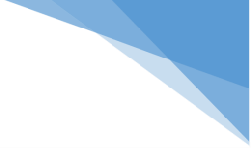 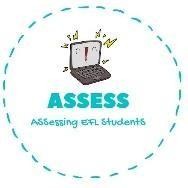 Writing1. Order the words.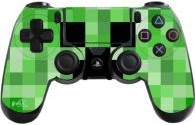 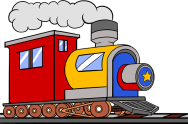 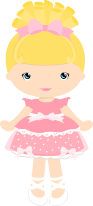 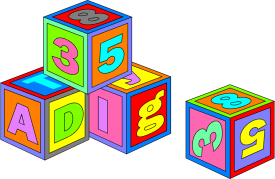 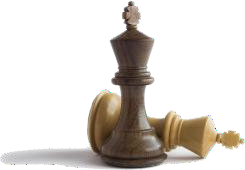 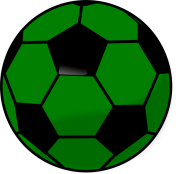 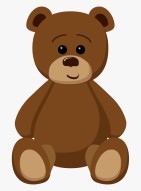 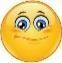 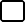 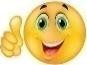 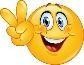 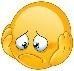 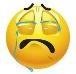 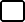 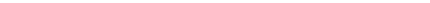 Assessing EFL StudentsName:	Surname:	Nber:	Grade/Class:  	Name:	Surname:	Nber:	Grade/Class:  	Name:	Surname:	Nber:	Grade/Class:  	Assessment:  	Date:  	Date:  	Assessment:  	Teacher’s signature: 	_Parent’s signature:o-p-t-r-c-m-u-e a-e-g-m-s n-t-a-r-i o-d-l-l l-b-c-o-s-k s-e-s-h-c a-b-l-l e-d-t-d-y 